A TOP-2.1.3-16-GM1-2021-00039 azonosítószámú projekt megvalósításához kapcsolódó tájékoztatóKedvezményezett neve: Kópháza Község Önkormányzata (címe: 9495 Kópháza, Fő utca 15.)Projekt címe: Kópháza Soproni utca páratlan oldal csapadék víz elvezetéseTámogató: Pénzügyminisztérium Regionális Fejlesztési Operatív Programok Irányító HatóságaProjekt azonosító száma: TOP-2.1.3-16-GM1-2021-00039Szerződött támogatás összege: 33.579.175 Ft (mely 100% támogatási intenzitású)Projekt teljes összköltsége: 33.579.175 FtA támogatási összeg az Európai Regionális Fejlesztési Alapból és hazai központi költségvetési előirányzatból finanszírozott. A projekt a Széchenyi 2020 program keretében valósul meg.A projekt bemutatása:Kópháza Község Önkormányzata, mint kedvezményezett 2021. január 29. napon támogatási kérelmet nyújtott be a TOP-2.1.3-16 kódszámú, Települési környezetvédelmi infrastruktúra-fejlesztések tárgyú felhívásra, amelyet a Támogató 2021.06.24 napon kelt támogatói döntése szerint 33.579.175 Ft támogatásban részesített.A projekt célja Kópháza község belterületén a meglévő csapadékvíz hálózat fejlesztése és új elvezető hálózat kiépítése a Kópháza, Soproni utca 17-37 szám között, összesen mintegy 400 méteres szakaszon. A fejlesztést indokolják a területen korábban megjelenő csapadékvíz elvezetési problémák, a projekt keretében megvalósuló infrastruktúrális fejlesztéssel megoldódik a heves esőzések alkalmával lezúduló csapadékvíz elvezetése, megakadályozva ezzel a csapadékvíz okozta károk kialakulását.A jelenlegi leromlott állapotú nyílt árkos rendszer kerül kiváltásra, a fejlesztéssel érintett szakaszon zárt csapadékvíz elvezető rendszer lesz kialakítva.A projekt megvalósításának keretében 2022. január 17-én aláírásra került a vállalkozási szerződés a kivitelezési munkákat illetően, a tevékenységet a Viat Szolgáltató Kft. végzi. A munkaterület átadás-átvételi eljárást követően megkezdődtek a csatornaépítési munkák.A fejlesztést követően a csapadékvízelvezetés korszerűsítésének köszönhetően egyúttal megvalósul a terület településképének minőségi javulása, a projekttel érintett terület rendezettebb arculatot és mindezek mellett nagyobb zöldfelületet kap.A projekt megvalósításának tervezett időtartama: 2017.10.01 – 2022.08.31.Fotók: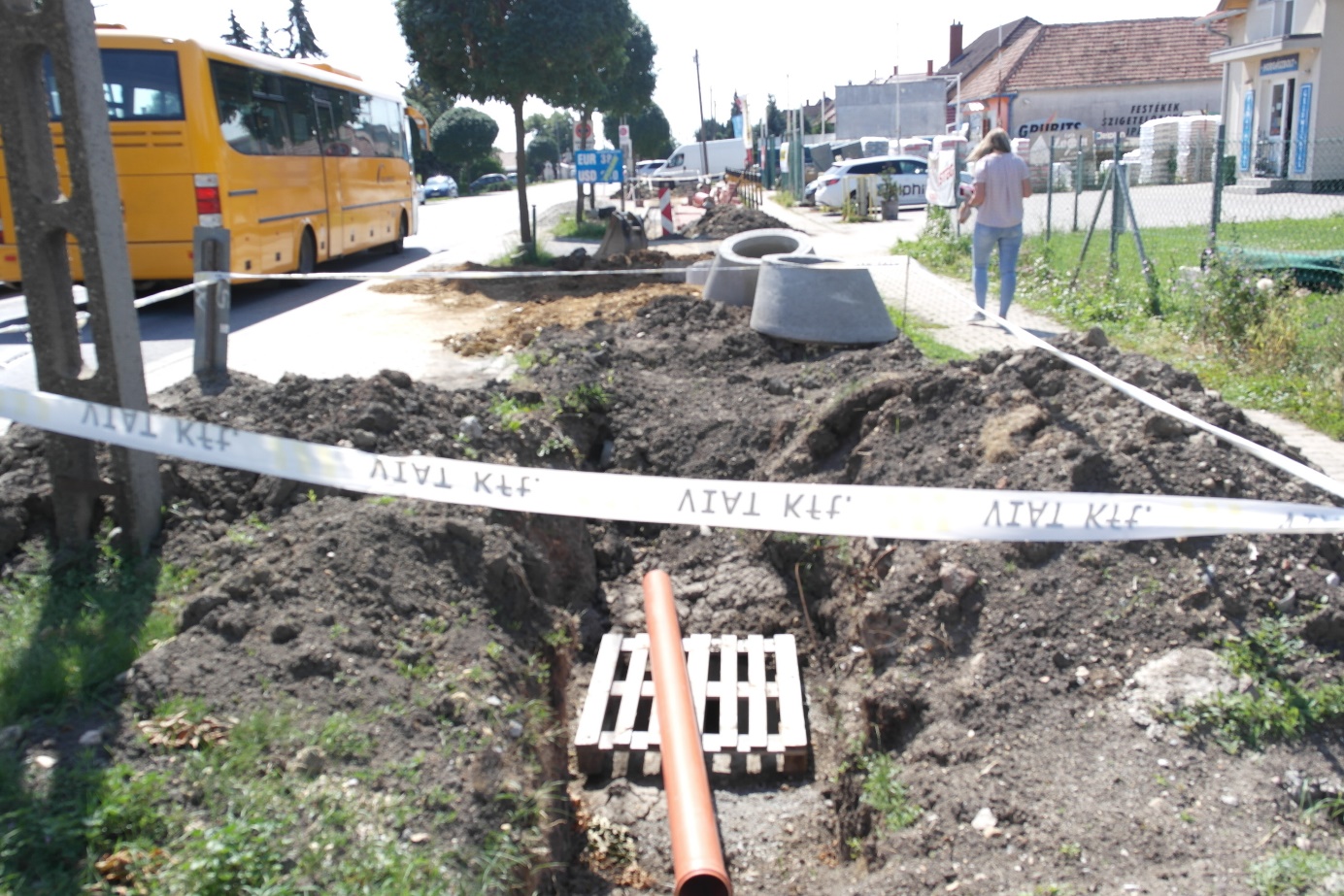 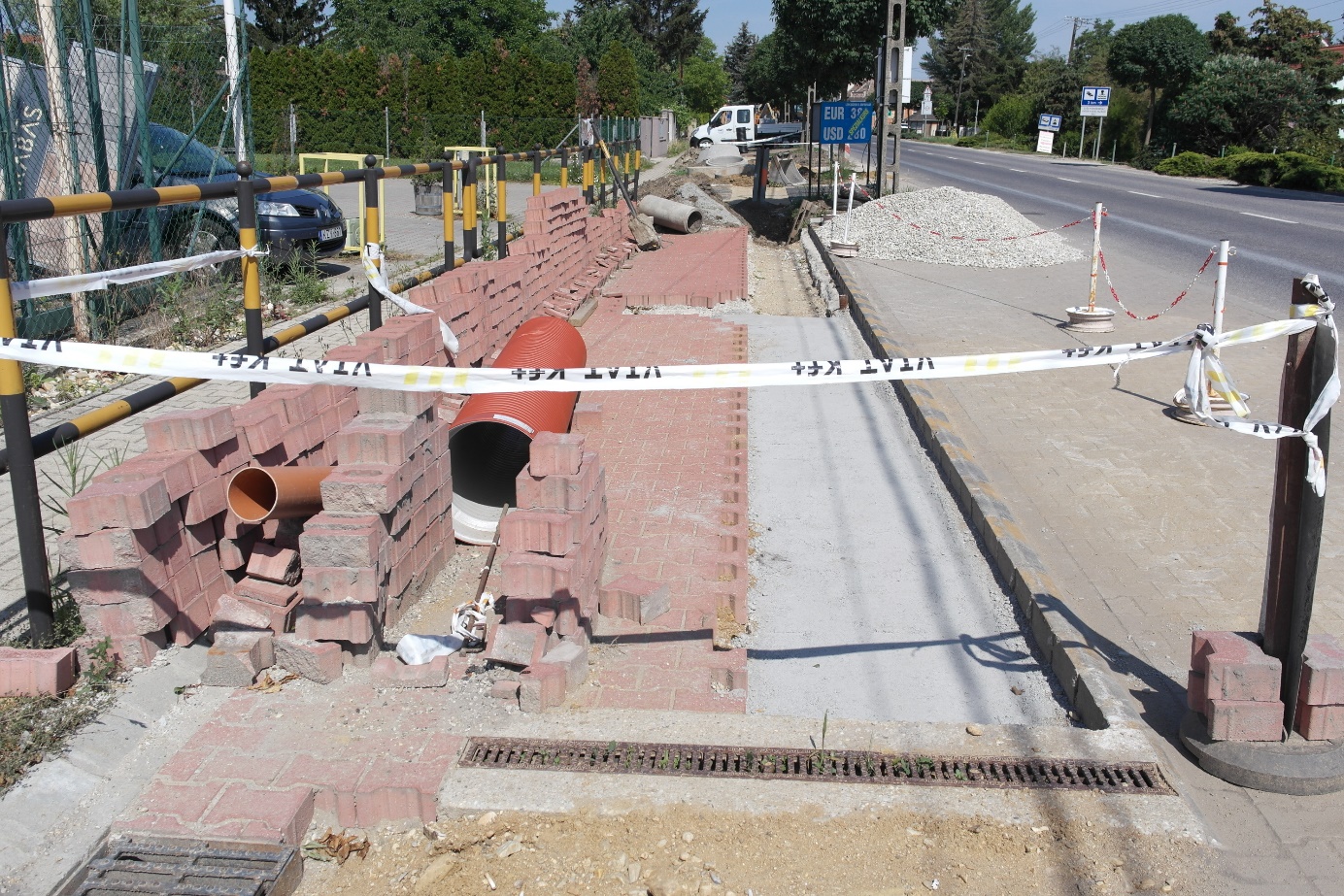 